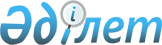 О запрещении пребывания физических лиц на территории государственного лесного фондаПостановление акимата Жамбылской области от 19 июля 2012 года № 217. Зарегистрировано Департаментом юстиции Жамбылской области от 27 июля 2012 года № 1815     Примечание РЦПИ:

     В тексте сохранена авторская орфография и пунктуация.

      В связи с наступлением периода высокой пожарной опасности 4-5 классов и на основании подпункта 11) статьи 15 Лесного кодекса Республики Казахстан от от 8 июля 2003 года и подпункта 9) пункта 1 статьи 27 Закона Республики Казахстан от 23 января 2001 года «О местном государственном управлении и самоуправлении в Республике Казахстан» акимат Жамбылской области ПОСТАНОВЛЯЕТ:

      1.  В период высокой пожарной опасности (до 20 сентября текущего года) запретить пребывание физических лиц на территории государственного лесного фонда.
      2.  Акимам районов и коммунальному государственному учреждению «Управление природных ресурсов и регулирования природопользования акимата Жамбылской области» в пределах своей компетенции обеспечить:
      1)  проведение разъяснительной работы среди населения, в том числе посредством выступлений в средствах массовой информации;
      2)  оборудование шлагбаумами въезды на территории государственного лесного фонда, организовать круглосуточное патрулирование по периметру территории.
      3.  Государственно-правовому отделу аппарата акима Жамбылской области направить настоящее постановление на государственную регистрацию в органы юстиции и обеспечить его официальное опубликование.
      4.  Контроль за исполнением настоящего постановления возложить на первого заместителя акима области Карима Насбековича Кокрекбаева.
      5.  Настоящее постановление вступает в силу со дня государственной регистрации в органах юстиции и вводится в действие по истечении десяти календарных дней после первого официального опубликования.



					© 2012. РГП на ПХВ «Институт законодательства и правовой информации Республики Казахстан» Министерства юстиции Республики Казахстан
				
       Аким Области

К. Бозымбаев
